新 书 推 荐中文书名：《爱丽丝的书》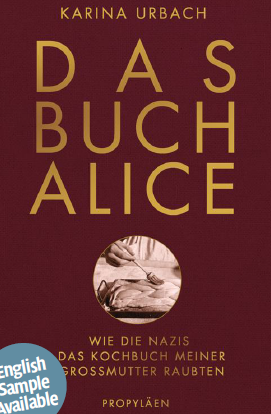 英文书名：Alice’s Book      德文书名：DAS BUCH Alice作    者：Karina Urbach   出 版 社：Ullstein   代理公司：ANA/ Susan Xia 	页    数：432页出版时间：2020年9月代理地区：中国大陆、台湾审读资料：电子稿类    型：非小说/ 历史内容简介：1938年，一位不知名的作家鲁道夫·罗施(Rudolf Rösch)出版了一本关于维也纳烹饪的书。《在维也纳是这样做饭的!》(This is how you cook in Vienna!)是一本畅销书，今天仍然可以买到。但鲁道夫·罗施从未写过这本书。事实上，他可能从未存在过；可能是纳粹时代的一名随便虚构的人物。真正的作者是居住在维也纳的犹太女子爱丽丝·乌尔巴赫（Alice Urbach）。在纳粹占领奥地利之前，这本书是以她自己的名字出版的。80年后的今天，爱丽丝的孙女、著名的历史学家卡琳娜·乌尔巴赫（Karina Urbach），开始着手揭开这本被偷的烹饪书背后的真实故事。她的研究足迹遍及维也纳、伦敦和华盛顿。在各种档案中，她发现了信件、音频和电影文件，这些文件曾被推测为早已丢失。20世纪30年代的维也纳:爱丽丝·乌尔巴赫，一个中产阶级犹太家庭的女儿，在大萧条的灰烬中成长为朱莉娅·查尔德式的明星（注：Julia Child(朱莉娅·查尔德，1912年-2004年)是美国著名厨师，作家及电视节目主持人。她通过与人合著的烹饪书《掌握烹饪法国菜的艺术》及她的电视节目(其中最有名的为1963年首播的《法国厨师》)把法式烹饪介绍给美国大众。），创办了自己的烹饪学校。她的学生中有西格蒙德·弗洛伊德（Sigmund Freud）的姐妹和奥地利贵族。但1938年纳粹入侵奥地利时，全家被迫逃亡。爱丽丝逃到了英国，而她的小儿子卡尔被关在达豪监狱。她的大儿子奥托(Otto)已经移民到美国，后来成为一名情报官员，与纳粹的地下组织作战。在战争期间，爱丽丝在湖区照顾犹太难民儿童。1948年，她遇到了她的出版商。他拒绝归还她的书的作者身份。她放弃了希望， 移民到美国，在那里她尝试了新的开始，在旧金山教维也纳糕点，并在美国的电视上烹饪。她以自己的名字出版英文烹饪书的梦想仍未实现。她的德国出版商坚决拒绝赔偿。爱丽丝的书讲述了一个女人的生活故事，她对烹饪有着坚定的热情，从二战的恐怖中幸存下来，在世界的另一端开始了新的生活。在一本超越主题的书中，卡里娜·乌尔巴赫揭示了纳粹对犹太非小说作家犯下的罪行中不为人知的一章。作者简介：卡琳娜·乌尔巴赫（Karina Urbach）是伦敦大学的高级研究员。她获得了剑桥大学的博士学位，并参与了几部英国广播公司关于维多利亚时代的纪录片。2015年，她的书《希特勒的中间人》（Go-Betweens for Hitler）(OUP)在英国引发了一场关于王室与纳粹德国关系的辩论。她关于维多利亚女王的传记在德国出版后广受好评。凭借她的历史小说《剑桥5》(以汉娜·科尔Hannah Coler的笔名写作)，她获得了三项文学奖的提名，并在2018年获得了科隆犯罪文学奖。她目前在新泽西州普林斯顿高等研究院进行研究。谢谢您的阅读！请将反馈信息发至：夏蕊（Susan Xia）安德鲁·纳伯格联合国际有限公司北京代表处北京市海淀区中关村大街甲59号中国人民大学文化大厦1705室邮编：100872电话：010-82504406传真：010-82504200Email：susan@nurnberg.com.cn 网址：http://www.nurnberg.com.cn
微博：http://weibo.com/nurnberg豆瓣小站：http://site.douban.com/110577/